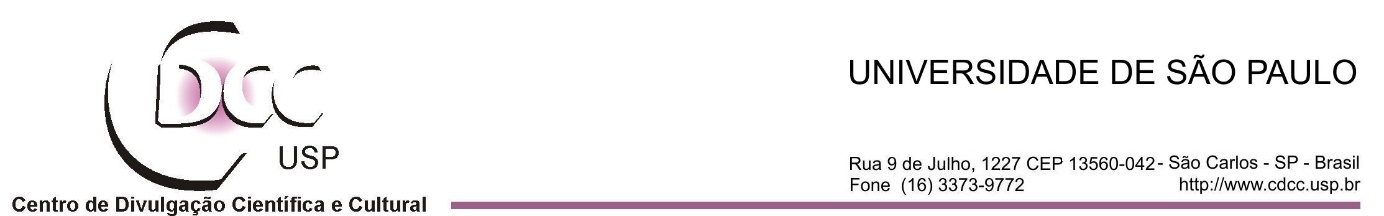 Ilma. Sra.Profª Drª Salete Linhares QueirozDiretora do Centro de Divulgação Científica e Cultural Universidade de São PauloNós,________________________________, Nº USP ______________ (candidato titular)e _______________________________, Nº USP ___________ (candidato suplente), alunos regularmente matriculados no curso de ___________________________________________________________________ , Graduação ou no programa de Pós-Graduação do Instituto de Física de São Carlos e do Instituto de Química de São Carlosvimos requerer a Vossa Senhoria inscrição à eleição para a escolha de representantes discentes junto ao Conselho Deliberativo (CD) do CDCC/USP, nos termos da Portaria CDCC 307-2019.São Carlos, _____de ________________de 2019_________________________				_________________________assinatura candidato titular				assinatura candidato suplente